Bev Pattenden5th September 2015Executive DirectorAustralian Law Reform CommissionGPO Box 3708SYDNEY. 2000Email: freedoms@alrc.gov.auSUBMISSION - TRADITIONAL RIGHTS & FREEDOMS -ENCROACHMENT BY COMMONWEALTH LAWS.Attorney General, Senator George Brandis states "For too long we have seen freedoms of the individual diminish and become devalued.  The Coalition government will strive to protect and restore them. Freedoms are some of the most fundamental of all human rights.  They underpin the principles of democracy and we cannot take them for granted".  The loss of freedom has been of great concern to me for many years and most of my submissions have been in regard to the erosion of freedom in Australia, due to treaties signed with the United Nations, destroying our sovereignty, our God given rights as parents and laws introduced by those who feel that they have a right to instil their personal opinions onto me and my fellow citizens, simply because they think it is a good idea.  Perhaps it is their own political ideology, philosophy or they may have some financial conflict of interest in the mandatory laws that are introduced, without proper processes and consultation with the general public. I am 74, born in Australia, so I do remember when I lived in a free country and when we were called "the Lucky Country".If ever there were "Rights and Freedoms" which should have been included in the terms of reference, it should have been Health and Welfare, but it appears that these are not listed. However ……………………….. the planned Bill called NO JAB, NO PAY being introduced by Minister Scott Morrison of the Department of Social Services, Minister Sussan Ley of the Department of Health, to force/bribe/coerce parents to have their children vaccinated, in order to get welfare payments from the Commonwealth (which has appeared since Senator Brandis called for an enquiry into freedoms) would surely be covered by: "Interference with any other similar right, freedom or privilege" http://scottmorrison.dss.gov.au/media-releases/no-jab-no-play-and-no-pay-for-child-careThe right to protect oneself, and that of their family from medical procedures, is a basic right under natural law, in any country which dares to call itself free.   This onslaught of medical experiments and procedures has not been attempted since WWll, where those responsible were found guilty under the Nuremberg Trials, something that seems to have been forgotten by our current leaders, and especially those of the USA where vaccination is compulsory.They must have some doubts about the safety of vaccines, because the government have indemnified themselves against any legal action !!!http://www.immunise.health.gov.au/internet/immunise/publishing.nsf/Content/copyright#disclaimerSimilar laws are being introduced by State Governments, which supports my belief that the same agenda is being implemented throughout Australian (and the world) by those who have financial interests in the continuation and expansion of vaccination.  I realise that this is not an enquiry about States, but about Commonwealth laws.  However, should a state law be inconsistent with the Commonwealth, and diminish our freedoms as citizens of a democracy (or Constitutional monarch) it is my understanding that the state law can be made invalid by the use of Section 109 of the Commonwealth Constitution:"When a law of a State is inconsistent with a law of the Commonwealth, the latter shall prevail, and the former shall, to the extent of the inconsistency, be invalid".The Law introduced into NSW in 2013 "Public Health Amendment (Vaccination	of Children Attending Child Care Facilities) Bill 2013, also known as the NO JAB, NO 	PLAY Bill, in which young children are deprived of their right to an early education if 	they are unvaccinated, was the pre cursor for the NO JAB, NO PAY Federal Bill  (due 	to start on lst January 2016) which will deprive those who want to put their children 	into day care, to forfeit their welfare, if the child is not vaccinated. How laws are drafted, implemented and operate in practice; Were these State and Federal Laws NO JAB, NO PLAY/ NO JAB NO PAY conceived by the very same people, with the same conflicts of interests in the vaccine industry? Is the World Health Organisation, pharmaceutical cartels, and the medical mafia too big to fall and unaccountable for their actions.The ALRC needs to investigate just when and how Immunisation (a medical procedure) was linked to welfare in this country? Vaccination is not compulsory in Australia, and it cannot be made so unless, we have a Referendum on Section 51( xxiiiA) of the Commonwealth Constitution.  Therefore one has to ask how can any Federal government demand vaccination in order get welfare, when there is no law to substantiate this.   Is it right that any Minister can to decide to introduce a law to suit his own agenda, and those of his advisers, without the proper process in parliament?   We, the people, need to know the actual name of the Federal Law which linked Vaccination with Tax Benefits  and welfare payments.  Who instigated it?When was it debated in parliament? When did it become law?Did those persons have a financial interest in the vaccine industry? The science of vaccination is flawed, corrupt, unscientific and a "tradition" that has been instilled into us through the Big Pharma propaganda machine, and the mainstream media, who continually tell the lie that "Vaccines Saved Us", which they did not.  James Murdoch was the director of Glaxo Kline and Smith until 2012, one of the largest vaccine manufacturers in the world.  Also, the Murdoch Daily Telegraph since 2013 is responsible for initiating the No Jab No Play No Jab No Pay Campaigns. A newspaper’s function is to report news, not initiate vaccination campaigns.  	http://www.telegraph.co.uk/finance/newsbysector/mediatechnologyandtelecoms/9	044015/James-Murdoch-quits-GlaxoSmithKline-board.htmlMedical deception on Vaccines:So what are some of the true reasons for the decrease in disease in the last century? From his book Health and Healing, Dr. Andrew Weil said it best with the following statement:	"Most people believe that victory over the infectious diseases of the last century 	came with the invention of immunizations. In fact, cholera, typhoid, tetanus, 	diphtheria and whooping cough, etc, were in decline before vaccines for them 	became available - the result of better methods of sanitation, sewage disposal, and 	distribution of food and water."These laws, both State and Federal erode our fundamental freedoms of resisting medical procedures as listed in our Commonwealth Constitution. They are repugnant laws, totally unacceptable and unlawful under 	Section 51 (xxlllA) of our Commonwealth Constitution…………SECTION 51.The Parliament shall, subject to this constitution have power to make laws, for the peace, order and good government of the Commonwealth with respect to:(xxiiiA) The provision of maternity allowances, widow's pensions, child endowment, unemployment, pharmaceutical, sickness and hospital benefits, medical and dental services (but not so as to authorize any form of civil conscription), benefits to students and family allowances.We have been denied procedural fairness to persons affected by the exercise of public power by Ministers of Health and the bureaucracy of the Social Security and Human Services Divisions.The parents of children who have been killed or damaged by vaccines in Australia have nowhere to go for justice.   The doctors deny responsibility and usually do not report the injury, or refuse to accept that it was the vaccine which caused it.It is estimated that only 10% of vaccine deaths and injuries are reported.There is no compensation scheme in Australia and there is no chance of winning a court case against the Manufacturer of the vaccine, because the legal costs are prohibitive.   One case in Lismore NSW cost the parents $1 million and they lost their home in an attempt to sue the Pharmaceutical Company for their vaccine damaged daughter.The description of babies deaths, at particular ages, have been altered to cover up  the figures of how and why so many babies are dying,Mainstream media continues to push vaccination at every opportunity, denying opportunities for those affected by vaccines and persecuting those who speak out against vaccines.Police and coroners do not report the truth about the link between vaccination and sudden infant death syndrome. (SIDS)  They will lose their jobs. This is not hearsay, it is fact. Many parents across the world are locked up in jail and charged with murdering their babies by shaking them to death, when often it was the vaccines which caused severe brain trauma and bleeding, now known as "The Shaken Baby Syndrome". All this information is available for those prepared to search for it.  It is only in recent years that the lay person has been able to discover the truth about vaccine dangers, as it has been covered up ever since their introduction. Other countries are investigating the harm caused by vaccines, but Australia refuses to do so, despite the many reports and requests for an inquiry. (See attached "Doctors and Scientists Condemn Vaccination" and "Doctors & Scientists Condemn Vaccination".) Commercial & Corporate Regulation.If we want to discuss "Freedoms & Traditional rights" we need to investigate conflicts of interests in those advising government on all Health and Welfare laws.   It appears that people employed by corporations are advising our Ministers in matters of both health and welfare, some with direct financial benefits by particular legislation. To insist that people get themselves, or their children injected with poisonous concoctions, containing endless diseases and horrifying ingredients, in order to get welfare from the government, is the beginning of  very ugly and terrifying slippery slope, especially when it has now spread into the employment requirements of not only government institutions, but private companies as well.  What will be next, the microchip? No doctor or nurse, can call themselves ethical, while injecting deadly diseases, highly toxic metals, cancer causing substances, toxic chemicals, live and GM viruses, bacteria, contaminated serum, animal viruses, foetal tissue, toxic de-contaminants and adjuvants, untested antibiotics, bovine (cow) avian (chicken) and monkey viruses, insect cells, thiomersal, aluminium, formaldehyde,  polysorbate 80, etc.etc.etc. into another human being, or keeping quiet when poisonous fluoride is being added to our water with serious health implications.We have a worrying increase in neurological problems of all ages as immune systems are being destroyed or compromised by these two procedures which are readily accepted and promoted by the AMA, Medicines Australia, and government.The Coalition is destroying itself by its own Vaccine/Welfare Policies.I would like to suggest that the ALRC, holds a meeting with Cabinet to explain just how they are destroying their own government (and country) by their ill- advised  policies on Vaccines  and Welfare………………………………………..  By depriving families of welfare, they may reduce the burden in the Social Services Department. But, the costs of health and aged care will sky rocket as those damaged from vaccination will increase More people will be forced to leave their places of employment, because they refuse to vaccinate.  Many will become homeless and need welfare of some type.Working couples will have to reduce their working hours for one to stay home and look after their unvaccinated children.Welfare will have to increase for the unemployed and homelessDay Care Centres will have reduced incomes as attendances drop.Neurological problems caused by vaccines will increase the cost of Healthcareof young and old, for decades to come.Ministers are all being fooled by the false teaching that vaccines are safe, when there has never been any proper research done on this claim, except by those who have financial interests in the vaccine industry.Should you want to know more about the truth of the dangers of vaccines, you can find all you need to know on my public facebook group "Wrong Vaccines", now with over 1300 members and linked to hundreds of thousands of other anti-vax/pro choice activists, many who have vaccine damaged children and will fight to the death to stop this insane vaccine agenda continuing and expanding.Another public group is "Vaccine Resistance Movement" with over 20,000 members.I do notice that Freedom of Religion" is mentioned in the Terms of Reference, so if the Health and Welfare aspect of our freedoms is not considered relevant for this enquiry, then perhaps I can include the following "Declaration of Sovereignty" which should be acceptable as to my religious understanding of our rights and the current predicament in which we find ourselves.   Declaration of Sovereignty of Body, Soul, Mind & Spirit.I, …Beverley L. Pattenden…………………………………………………….being of sound  body and mind, do hereby declare that my body, soul, mind and spirit belongs to God, my Creator, or Supreme Being,  and that no person shall take possession of, force medication, treatment or inject concoctions into my living body, or that of any of my children, without my consent.   The scriptures say that "the life is in the blood" (Leviticus 17:11) and any interference with the purity of the blood is an offence to my wellbeing and anyone injecting offensive concoctions into my body, or that of my children, takes responsibility upon themselves and will face prosecution under any Law, Jury, Code, or Declaration or Oath, found to be appropriate at the time.  Ref. Deuteronomy 6:1-9, Matthew 22:37.It is also my belief that vaccination is a precursor to the Mark of the Beast 666, which will forbid me and my family from living a free and reasonable life on this planet, as ordained by the Creator.  Those responsible for introducing this system of control of humanity and the loss of all freedom, will face the wrath of God.  Ref. Revelation 13 to 20."I do not have to belong to a religious organization to claim these rights.If this has been introduced through Australian Law, what is the name of the Bill?My religious beliefs are protected under Section 116 of the Constitution of the Commonwealth of Australia:"The Commonwealth shall not make any law for establishing any religion, or for imposing any religious observance, or for prohibiting free exercise of any religion, and no religious test shall be required as a qualification for any office or public trust under the Commonwealth."These rights cannot be removed without a Referendum.Universal Laws include:NUREMBERG CODE: LAW #10 excerpts 2. The experiment should be such as to yield fruitful results for the good of society, unprocurable by other methods or means of study, and not random and unnecessary in nature.3. The experiment should be so designed and based on the results of animal experimentation and a knowledge of the natural history of the disease or other problem under study that the anticipated results will justify the performance of the experiment.5. No experiment should be conducted where there is a prior reason to believe that death or disabling injury will occur; except, perhaps, in those experiments where the experimental physicians also serve as subjects."All aspects of the "WMA Declaration of Helsinki - Ethical Principles for Medical Research Involving Human Subjects" must be recognised by those with intent to carry out any procedure.Any involuntary or enforced medical treatment is a breach of:the UN’s Universal Declaration of Human Rights,the Charter of Fundamental Rights of the European Union,the UN’s Convention on the Rights of the Child,Code of Ethics for doctors to "Do No Harm".In summary:  The continual attack on our freedom to choose what is injected into our bodies and that of our children, linking welfare with vaccination is causing chaos, division,threats, confusion, anger and is destroying families.  This can, in no way, be considered good government, and those pursuing this unethical path, are destined to regret it for the rest of their lives, having been instrumental in removing basic freedoms of their own people, for which many gave their lives in the past, and many more will be prepared to do so in the future.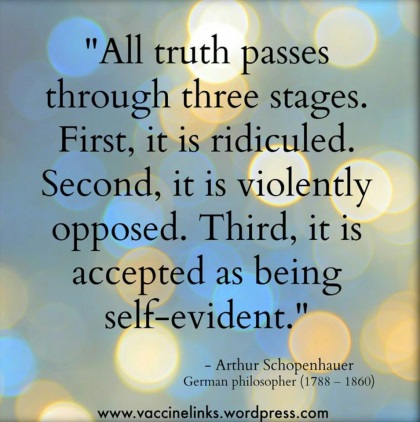 The Anti-Vax/Pro -choice movement, consisting mainly of well- educated  parents, groups and individuals, who have done their research,  is worldwide, growing daily and is not going away.  Yours sincerely,Bev  Pattenden.Fifth Generation AustralianAttached:  Doctors Who Testify To The Unhealthy effects of Vaccination.	       Doctors and Scientists Condemn Vaccination.